Eine schöne Unterwasserlandschaft1. Im Meer schwimmen langsam drei verschiedene Seepferdchen.2. Sie schwimmen kreuz und quer nach oben. Hin und wieder verschwinden sie     und erscheinen wieder. Die Wege kannst du selbst bestimmen.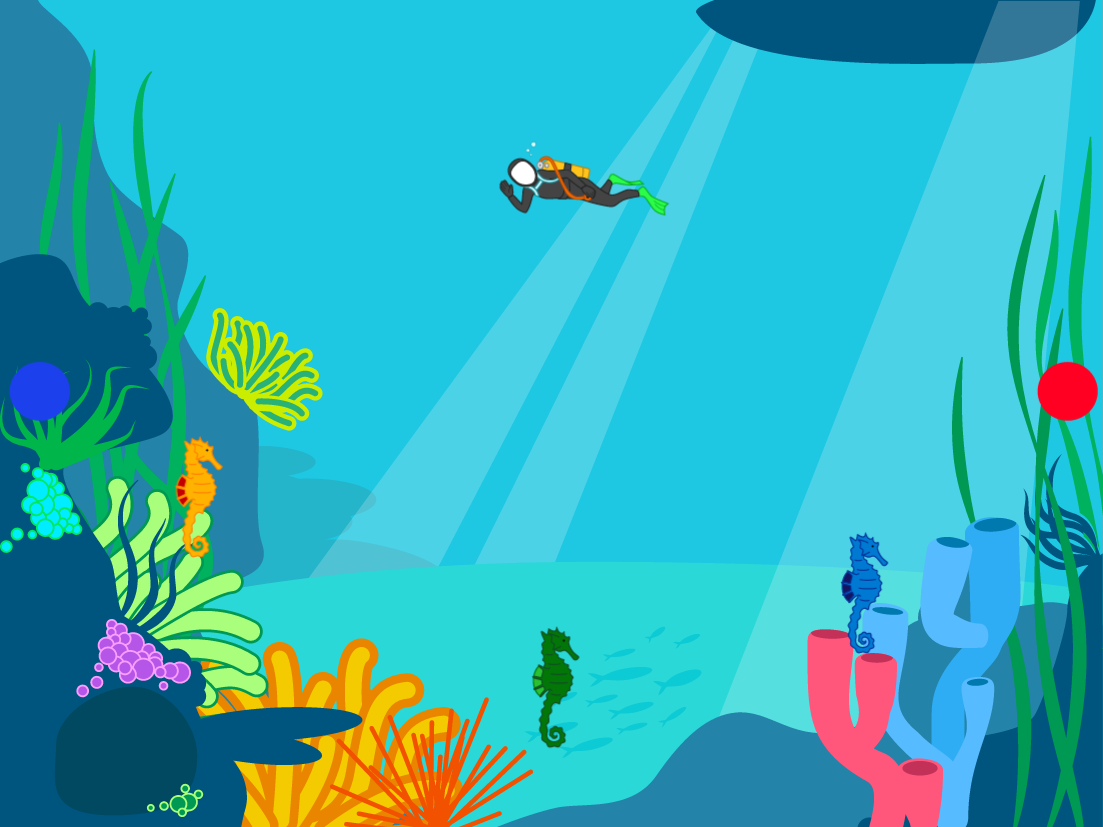 3. Ein Taucher schwimmt unter der Wasseroberfläche. Er versucht die     Seepferdchen einzusammeln. Die Richtung steuerst du über den roten und den     blauen Punkt.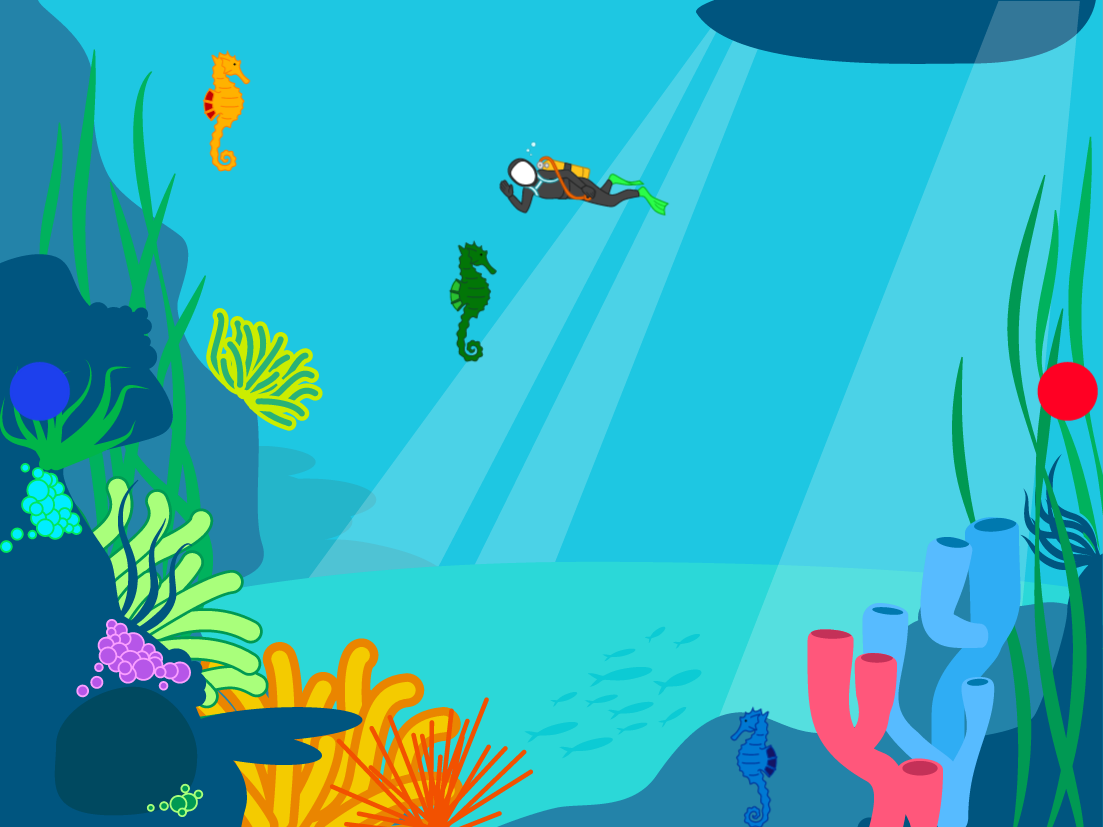 4. Wenn der Taucher ein Seepferdchen gerettet hat, soll es verschwinden.1. Eine Lösung für den Weg des grünen Seepferdchens (Mitte).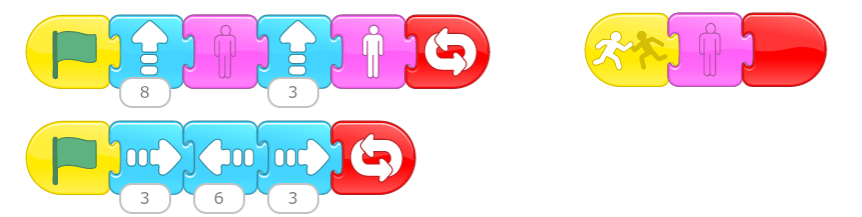 2. So bewegt sich der Taucher, wenn du auf den roten oder blauen Knopf     drückst. Jeder Knopf schickt eine Nachricht an den Taucher.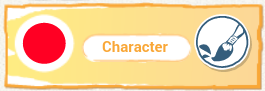 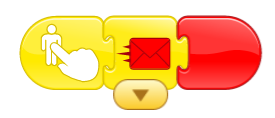 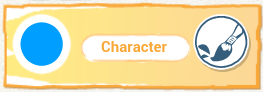 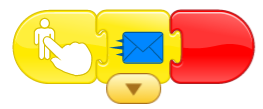 3. Der Taucher hat dann diese beiden Möglichkeiten, ...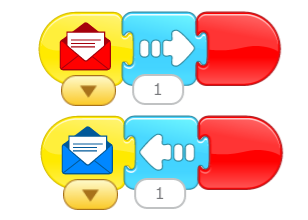                                                                                          er schwimmt nach rechts 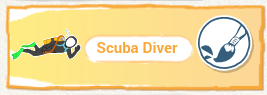                                                                                                ... oder ...                                                                                         er schwimmt nach links.